                        Knowledge Organiser 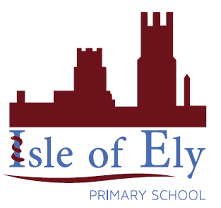                     Summer Term 1                    Science = PlantsWhat plants needSeedsPlants we eatWhat do plants need?WaterLightWarmth A place to grow.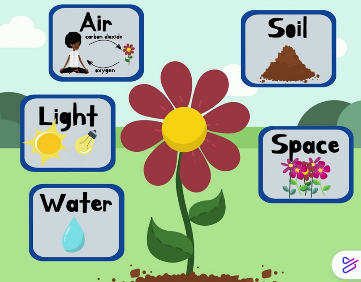 What happens if they don’t have these?Let’s explore all the ways seeds spread: WindAnimals Water HumansSome seeds even explode.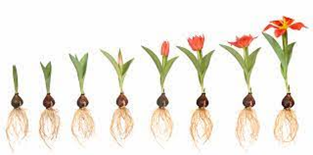 We eat flowers, stems, leaves, fruits, seeds and roots from plants and call them edible. Try and see if you have tried a vegetable from each part of a plant.Parts of PlantsDeciduous and EvergreenDeciduous and EvergreenRoots – the part of a plant which attaches it to the ground.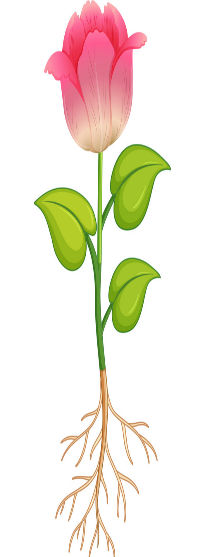 Stem – the main body or stalk of a plant.Leaves – a flattened structure of a higher plant which is attached to a stem or stalk.Flower – the seed bearing part of a plant surrounded by bright coloured petals. Evergreen – A plant that retains green leaves throughout the year.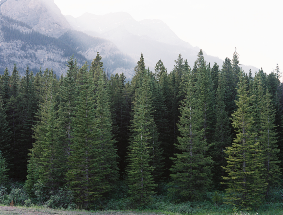 Deciduous – A plant that shreds its leaves annually (yearly).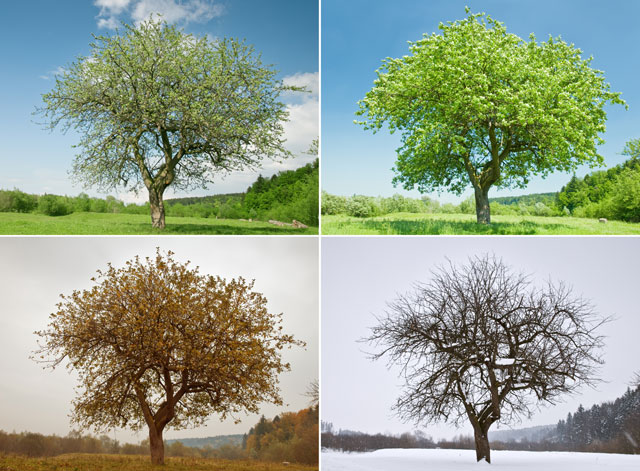 Evergreen – A plant that retains green leaves throughout the year.Deciduous – A plant that shreds its leaves annually (yearly).Vocabulary Vocabulary PlantsA living organism of some kind of tree, shrub, grass, fern, moss GerminateWhen a seed begins to grow.SeedsThe unit of reproduction of a flowering plantAnchorSomething that keeps something grounded. Absorb Take in or soak up something.DisperseSeed dispersal is the movement, spread or transport of seeds away from the parent plant.AnnualSomething that occurs once every year.NutrientsA substance that provides nourishment essential for the maintenance of life and for growth.Edible Something that is fit or suitable to be eaten.